【第9回講座】　　　　　　　　　　　　　　　　　　　　　　　　　【第10回講座】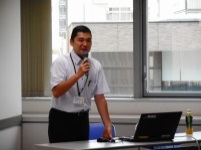 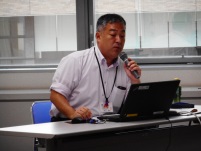 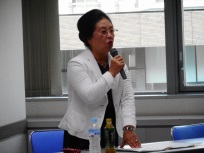 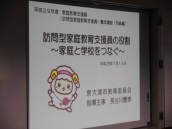 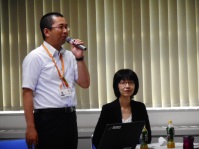 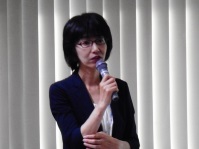 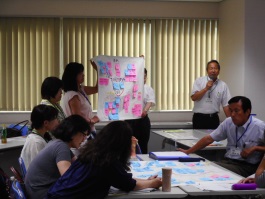 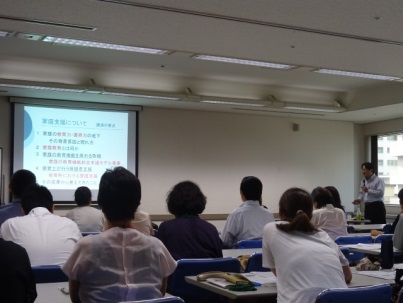 